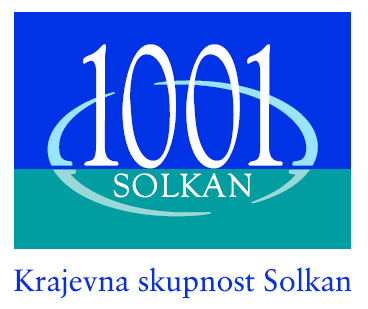 Številka:  900-1/22-2Datum:    16.1.2023Z A P I S N I K1.redne  seje Sveta   Krajevne skupnosti Solkan, ki je bila v četrtek, 12. decembra 2022,  v Domu KS Solkan, Trg J. Srebrniča 7, s pričetkom ob 18. uriSejo je vodila predsednica Ksenija Brumat.Zapisnik je vodila Vilma  Ninin.Na seji so bili prisotni: Emil Bašin, Jernej Vidmar Bašin, Branko Belingar, Ksenija Brumat, Tomaž Černe,  Vidojka Harej, Boštjan Koršič,  Dejan Makarovič in Andrejka Prijon.Opravičeno odsoten je bil David Podgornik, neopravičeno odsoten Vasja MedveščekNa sejo je k točki 6.  povabljena tudi Svetlana Plesničar Bušen kot odgovorna urednica Solkanskega časopisa.D n e v n i   r e d :Pregled in potrditev zapisnika konstitutivne sejePoročilo o delu Sveta KS v mandatnem obdobju 2018-2022Imenovanje komisij za novo mandatno obdobjePregled namere in ponudbe za najem ŠRC KaravlaSklic sestanka z društvi s sedežem v SolkanuPredlaganje novega uredniškega odbora za solkanski časopisRazno Ad1Predsednica da na vpogled in potrditev zapisnik konstitutivne seje, na katerega člani nimajo pripomb in ga soglasno potrdijo.Ad2Predsednica da članom na vpogled pisno poročilo o delu Sveta KS v mandatnem obdobju z namenom seznanitve o delu preteklega Sveta Krajevne skupnosti in morebitnem nadaljevanju že utečenega dela. Ad3Predsednica predstavi članom dosedanje komisije in poda predloge za nosilce del komisij v novem mandatnem obdobju. Predlaga, da se za vse komisije določi kot predsednika člana Sveta KS Solkan, ki potem sam določi člane komisije, ki mu bodo pri delu pomagali.Predsednica pregleda dela dosedanjih komisij in predlaga naslednje:da se Komisija za Projekt Solkan 4.0 in  Komisija za sodelovanje z zamejskim rajonom Štmaver ukineta, prva zaradi nedejavnosti, druga pa zaradi nepotrebnosti, saj Krajevna skupnost že sodeluje s zamejskim rajonom Štmaver.Komisija za upravljanje karavle ni potrebnaZa urejanje spletne strani predsednica predlaga, da se določi nove urednike. Tomaž Černe pove, da objavljanje na spletni strani objavljata on in tajnica, ker oba sodelujeta s podjetjem COBIT d.o.o., ki je uredil novo spletno stran. Skupaj z njima sodeluje tudi Branko Belingar.Predsednica predlaga predsednike naslednjih komisij v novem mandatnem obdobju:Komisija za urbanizem: Dejan MakarovičKomisija za javno infrastrukturo: David Podgornik:Komisija za investicije: Ksenija BrumatKomisija za Športno cono Žogica: Boštjan KoršičKomisija za ekologijo: Emil BašinKomisija za komunalne zadeve: dosedanji predsednik Tomaž ČerneKomisija za prireditve: Vidojka HarejKomisija za socialne zadeve: Andrejka PrijonKomisija za pokopališče: dosedanji predsednik Branko BelingarPredsednica predlaga novo komisijo za naravno in kulturno dediščino Solkana, kjer za predsednika  predlaga   Jerneja Vidmarja Bašina.Glede na vse aktivnosti v zvezi z EPK in z nedavnimi sestanki predstavnikov sveta KS z organizatorji EPK predsednica seznani svetnike o vseh prireditvah, ki se bodo odvijale v Solkanu, zato predlaga svetu ustanovitev nove komisije za EPK. Ker sama z Jernejem Vidmarjem Bašinom že sodelujeta v teh pogovorih predlaga, da bosta onadva tudi to komisijo peljala naprej.Predsednica poudari, da so imenovani nosilci komisij samo predlogi in da imajo vsi čas do naslednje seje, da se izjasnijo o tem, ali bodo ali ne vodili komisijo ter predlagajo nove člane.Predsednica poudari, da bo na vseh sestankih zunaj KS, ki se bodo dogajali tekom mandata v imenu KS, prisostvovala sama, oziroma člani Sveta z njenim pooblastilom. Svet KS je sprejel naslednjiSKLEP: Sklene se, da na naslednji seji predlagani predstavniki komisij podajo soglasje o svojem sodelovanju ter člane za pomoč pri delu, da se lahko uradno formira nove komisije.Ad4Predsednica predstavi iz prejšnjega mandata dano namero za najem Kotalkališča Karavla (ŠRC Karavla) in ponudbo KK Perla, ki se ne sklada z dano namero (urnik delovanja in nižja cena). Poudari, da je KK Perla je imela do 31.12.2022 po pogodbi brezplačno služnostno uporabo kotalkališča in prosi Tomaža Černeta in Branka Belingarja, ki sta bila člana Sveta tudi v preteklem mandatu, naj z zadevo o dosedanjem upravljanju s kotalkališčem predstavita tudi ostalim članom. Tomaž Černe pove, da KK Perla v času pogodbe ni vlagala v objekt kot dober gospodar. Plačevali so materialne stroške (vodo in elektriko) po pogodbi ter skrbeli za okolico. Glede na to, da je stavba dotrajana in  poškodovana (streha), je KS v prejšnjem mandatu v sanacijo objekta vložila cca 40.000,00 eur (20.000,00 iz participativnega proračuna in cca 20.000,00 iz investicijskih sredstev – točen znesek je na vpogled v tajništvu). Sanacija je obsegala: zamenjavo strehe in popravilo, popravilo stebrov in tribun, nakup športne opreme za ureditev ŠRC –ja: mreže, koše in gole. Branko Belingar doda, da je KS Solkan tudi v preteklih letih vlagala v samo okolico kotalkališča s postavitvijo plezalne stene, trampolina in igralnega konjička, da pa je okolico uredila s cvetličnimi koriti najemnica bifeja Tjaša Jug. Doda tudi, da je KK Perla plačevala elektriko tudi za vse prireditve KS Solkan , ki so se občasno odvijale na kotalkališču in da je bil dogovor med KS Solkan  in KK Perla vedno korekten o občasni uporabi.Tomaž Černe pove tudi, da je bila investicija namenjena ureditvi ŠRC Karavla za širšo uporabo tako za krajane kot tudi ostala društva.Predlaga, da se s KS  s KK Perla pogovori o nadaljnji uporabi, vendar na način, da bo plošča dostopna tudi drugim, tako krajanom kot tudi društvom.Predsednica predlaga, da se KK Perlo povabi na sestanek, na kateri bosta prisotna Ksenija Brumat in Boštjan Koršič.Svet KS je sprejel naslednjiSKLEP:Sklene se, da se skliče sestanek s KK Perla, na katerem bosta prisotna Ksenija Brumat in Boštjan Koršič.  Ad5Predsednica pove, da je v Solkanu registriranih 40 društev in predlaga, da se skliče sestanek z društvi o morebitnem nadaljnjem sodelovanju ter možnosti uporabe tako prostorov, ki so v lasti KS kot tudi možnosti reklame v časopisu. Predlaga, da  Vidojka Harej  skliče sestanek vseh društev. Svet KS je sprejel naslednjiSKLEP:Vidojka Harej skupaj s tajništvom skliče sestanek vseh društev v Domu KS.Ad6Dosedanja urednica časopisa Svetlana Plesničar Bušen predstavi delo uredniškega odbora in predlaga, da se določene člane zaradi nedejavnosti zamenja. K sodelovanju v uredniškem odboru povabi Andrejko Prijon, Vidojko Harej in Jerneja Vidmarja Bašina. Predsednica predlaga tudi, da se izvod časopisa pošlje tudi ostalim krajevnim skupnostim  v MONG-u zaradi seznanjanja in sodelovanja.Svet KS je sprejel naslednjiSKLEP: Imenuje se nov uredniški odbor Solkanskega časopisa.Ad7Razno:MONG  naproša za imenovanja člana strokovne komisije za izbor koncesionarja za urejanje in čiščenje površin v MONGSKLEP:Za člana strokovne komisije iz KS Solkan se imenuje Tomaža Černeta, tajništvo pošlje elektronsko pošto s podatki člana na MONG.Turel Judita, ki ima v najemu prostore KS Solkan je poslala dopis za znižanje najemnine oziroma za pojasnilo, zakaj se najemnina za poslovni prostor ne more znižati z aneksom (kot so ji pojasnili v preteklosti iz pravne službe MONG). Poudarja, da ima najemnik poleg nje za isto površino najemnino 200,00 eur, kar se ji ne zdi pravično. Poleg tega pravi, da plačuje za celotno stavbo stroške elektrike in vode sama. SKLEP: Na MONG se še enkrat vpraša za pojasnilo glede postopka morebitnega znižanja najemnine. Ge. Turelovi se pošlje dopis z obrazložitvijo – uredi tajništvo.Na KS so prispele prošnje za najem kotalkališča in tudi velike sejne sobe različnih društev, ki jih predsednica predstavi članom sveta.SKLEP: Prošnjam za uporabo kotalkališča in sejne sobe se ugodi po veljavnem ceniku najema.Tajništvo pošlje odgovore s cenami vsem interesentom.Jug Tjaša je poslala na KS prošnjo za ureditev okolice stavbe,saj zaradi dežja nastajajo luknje. KS naproša za tampon. SKLEP:Svet KS prošnji ugodi in pooblasti Branka Belingarja da uredi zadevo. (naroči tampon in se dogovori s Tjašo Jug o ureditvi)Predsednica obvesti, da na kotalkališču na več mestih pušča streha. Na KS smo bili obveščeni s strani krajanke, ki je poslala tudi fotografije.SKLEP:Svet sklene, da se izvajalcu, ki je streho popravljal pošlje dopis – reklamacijo. Kontaktna oseba s strani KS je  Dejan Makarovič. Uredi tajništvo.Predsednica poda tudi dve fakturi, ki sta bili dani v podpis brez naročilnic (obvestilo MONG). Za opravljeno storitev v ŠRC Žogica se fakture zavrne zaradi nepravilnega obračuna DDV in prosi za izstavitev novega računa. Za fakturo za športno opremo za ŠRC Karavla (goli) pa ugotavlja, da ni pravne podlage za sprejem fakture – ni niti naročilnice in ni sklepa o nabavi. Zato predlaga, da se ta faktura zavrne. Svetniki z 8 glasovi za in 1 proti, sprejmejoSKLEP:Faktura za športno opremo (goli) se zavrne. Predsednica predlaga, da se na spletni strani uradno objavi telefonska številka                               predsednice, na katero bo dosegljiva v  času uradnih ur KS. Poleg tega predlaga tudi »dan odprtih vrat« ,  kjer bi bila predsednica osebno na razpolago krajanom. predlaga vsak 1. četrtek v mesecu v času uradnih ur. Člani sveta se strinjajo in predlagajo SKLEP:Na internetni strani tajništvo objavi telefonsko številko in čas na kateri bo predsednica dosegljiva za krajane.Člani sveta se tudi okvirno dogovorijo, da bi seje imeli tudi v nadalje ob četrtkih.V obdobju od pretekle seje so bile izdane tri naročilnice za leto 2023 in sicer:Marko Lutman s.p. Ozeljan - za nabavo čistil za leto 2023EP Evropapir d.o.o., Nova Gorica – za nabavo pisarniškega materiala za leto 2023Sitografika Solkan Branko Leban s.p., Solkan – za storitev tiskanja za leto 2023V tem obdobju ni bila podpisana nobena pogodba.Seja je bila zaključena ob 20.30.Zapisnik vodila:                                                            Predsednica  Sveta KS SolkanVilma Ninin                                                                               Ksenija Brumat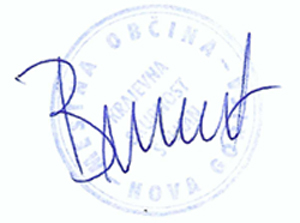 